Муниципальное бюджетное дошкольное образовательное учреждение«Детский сад «Колосок» с. Хватовка Базарно-Карабулакского муниципального района Саратовской области»412620, Саратовская область, Базарно-Карабулакский район, с. Хватовка ул. ШкольнаяКонспект непрерывной образовательной деятельности по познавательному    развитию (формирование элементарных математических представлений)во второй младшей группеВоспитатель первой квалификационной категории: Чулисова Ирина ВладимировнаВозрастная группа: вторая младшая .Направление образования и развития (образовательная область): познавательное  развитие Цель:  создание условие для развития элементарных математических способностейФорма организации деятельности: образовательная деятельность по познавательному развитию (ЭМП)Интеграция образовательных областей:  речевое развитиеВид НОД:  познавательное (формирование элементарных математических представлений).Задачи:Образовательные:--Продолжать учить детей сравнивать предметы по длине путем приложения, закреплять понятие «длинный — короткий», приучать пользоваться словами длиннее, короче. -способствовать обучению в сравнении предметов по длине;- закрепить умение различать круг и квадрат; обозначать данные о геометрических фигурах словами;-побуждать правильно обозначать качества предметов словами «длиннее –короче, длинная , короткая»Развивающие:-Развивать  познавательную активность детей ;-развивать мышление на основе сравнения предметов;-продолжать развивать сенсорные представления (цвет, форма, величина);-способствовать развитию внимания, долговременной памяти и речевой деятельности.Воспитательные:- воспитательные:-воспитывать у детей такие качества, как сострадание, сопереживание;-воспитывать положительную установку на участие в занятии;-прививать умения взаимодействия детей с педагогом и друг с другомМетоды:  проблемный, словесный, наглядный, поисковый, исследовательский.Формы организации: подгрупповая.Формы реализации детских видов деятельности:Форма проведения: .Форма общения: диалогическая.Словарная работа: Виды деятельности:  игровая, коммуникативная Оборудование и материалы: ноутбук, проектор, раздаточный материал(конверты на каждого ребенка с геометрическими фигурами для игры «Собери бусы», «теремок , две полоски желая и красная , длинная , короткая»), Предварительная работа: дидактические игры «Один -много2, «Назови цвет», «»Длинный-короткий», просмотр презентаций к русским народным сказкам с озвучиваниемХод НОД:Деятельность воспитателяДеятельность воспитателяДеятельность детейI. Вводная частьI. Вводная частьI. Вводная частьОрганизационный моментОрганизационный моментОрганизационный моментСобрались все дети в круг.Я – твой друг, и ты – мой друг.Крепко за руки возьмемсяИ друг другу улыбнемся.- Посмотрю на ваши лица, с кем бы мне здесь подружиться?- Давайте поздороваемся друг с другом.(протяните свою ладошку к моей):«Здравствуй, здравствуй, не зевайи ладошку нам давай!1-2, 1 –2: начинается игра!Во – во – во, начинаем волшебство!»- Я предлагаю Вам отправиться в страну сказок. Закройте глаза, я скажу волшебные слова:«Где ты сказка отзовись,Нам ребятам покажись!»Звучит волшебная музыкаВижу заблестели глазки.Много сказок знаете?Сейчас их повстречаете.СЛАЙД 1 - На экране проектора появляется изображение теремка.Стоит в поле теремок-теремок.Он не низок, не высок.Как по полю мышка бежала,Теремок увидалаСЛАЙД 2 - на экране появляется мышка.Собрались все дети в круг.Я – твой друг, и ты – мой друг.Крепко за руки возьмемсяИ друг другу улыбнемся.- Посмотрю на ваши лица, с кем бы мне здесь подружиться?- Давайте поздороваемся друг с другом.(протяните свою ладошку к моей):«Здравствуй, здравствуй, не зевайи ладошку нам давай!1-2, 1 –2: начинается игра!Во – во – во, начинаем волшебство!»- Я предлагаю Вам отправиться в страну сказок. Закройте глаза, я скажу волшебные слова:«Где ты сказка отзовись,Нам ребятам покажись!»Звучит волшебная музыкаВижу заблестели глазки.Много сказок знаете?Сейчас их повстречаете.СЛАЙД 1 - На экране проектора появляется изображение теремка.Стоит в поле теремок-теремок.Он не низок, не высок.Как по полю мышка бежала,Теремок увидалаСЛАЙД 2 - на экране появляется мышка.Дети встают в кругответы детей ответы Ответы детей, дети садятся на стульчики.Подходят к экрану .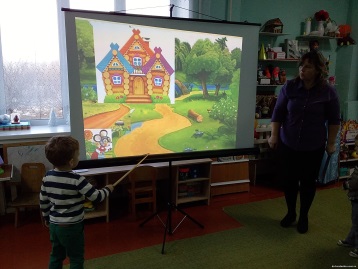 II. Основная частьII. Основная часть(подходим к экрану)А к теремку ведут 2 дорожки: одна длинная, другая – короткая.- Ребята, покажите, пожалуйста, длинную дорожку.- А теперь покажите короткую дорожку.- Как вы думаете, по какой дорожке мышка быстрей добежит до теремка?- У вас на столах, у каждого лежат 2 полоски, «дорожки», они разные по длине. Давайте мы их сравним.- Ребята, покажите короткую полоску, какого она цвета?- Покажите длинную полоску, какого она цвета?Внимание на экран.СЛАЙД 3 – изображение лягушки- Посмотрите, лягушка скачет по болоту-В теремке ей жить охота.Пока лягушка скакала, бусы потеряла.Просит бедная: «Беда! Помогите детвора».-Ребята, поможем лягушке выложить бусы?-Посмотрите, какие бусы нужно нам собрать для лягушкиСЛАЙД 4 -образец на мониторе (бусы из геометрических фигур).- Катя,  скажи, пожалуйста, как называется эта геометрическая фигура — треугольник.- Максим,  как называется эта геометрическая фигура ?Каждое действие сопровождается показом на экране (бусы – треугольник, круг, квадрат, треугольник, круг, квадрат).Лягушка очень рада, ей понравились бусы, которые вы помогли собрать. Но лягушка, забыла цвета и просит, чтобы вы ей напомнили.- Она будет показывать геометрическую фигуруМузыкальная физкультминутка «Зайцы »СЛАЙД 8 – изображение лисы.Тише, тише не шумите,Кто - то к нам идет сюдаНу, конечно же, лиса!СЛАЙД 9 – изображение теремка.- Ребята, посмотрите, сколько домиков стоит на полянке? - Сколько зверей поселилось в наш теремок? - Молодцы, ребята, домик один, а зверей в нем много.Пришла пора возвращаться из сказки. Закройте глаза,я скажу волшебные слова:«Глазки, глазки открывайтесьДетки в группу возвращайтесь!»- Вот мы и вернулись в нашу группу.(подходим к экрану)А к теремку ведут 2 дорожки: одна длинная, другая – короткая.- Ребята, покажите, пожалуйста, длинную дорожку.- А теперь покажите короткую дорожку.- Как вы думаете, по какой дорожке мышка быстрей добежит до теремка?- У вас на столах, у каждого лежат 2 полоски, «дорожки», они разные по длине. Давайте мы их сравним.- Ребята, покажите короткую полоску, какого она цвета?- Покажите длинную полоску, какого она цвета?Внимание на экран.СЛАЙД 3 – изображение лягушки- Посмотрите, лягушка скачет по болоту-В теремке ей жить охота.Пока лягушка скакала, бусы потеряла.Просит бедная: «Беда! Помогите детвора».-Ребята, поможем лягушке выложить бусы?-Посмотрите, какие бусы нужно нам собрать для лягушкиСЛАЙД 4 -образец на мониторе (бусы из геометрических фигур).- Катя,  скажи, пожалуйста, как называется эта геометрическая фигура — треугольник.- Максим,  как называется эта геометрическая фигура ?Каждое действие сопровождается показом на экране (бусы – треугольник, круг, квадрат, треугольник, круг, квадрат).Лягушка очень рада, ей понравились бусы, которые вы помогли собрать. Но лягушка, забыла цвета и просит, чтобы вы ей напомнили.- Она будет показывать геометрическую фигуруМузыкальная физкультминутка «Зайцы »СЛАЙД 8 – изображение лисы.Тише, тише не шумите,Кто - то к нам идет сюдаНу, конечно же, лиса!СЛАЙД 9 – изображение теремка.- Ребята, посмотрите, сколько домиков стоит на полянке? - Сколько зверей поселилось в наш теремок? - Молодцы, ребята, домик один, а зверей в нем много.Пришла пора возвращаться из сказки. Закройте глаза,я скажу волшебные слова:«Глазки, глазки открывайтесьДетки в группу возвращайтесь!»- Вот мы и вернулись в нашу группу.дети, показывают  длину, проводят  рукой вдоль тропинке от начала до конца.Ответы детейСадятся за столы (работа с раздаточным материалом)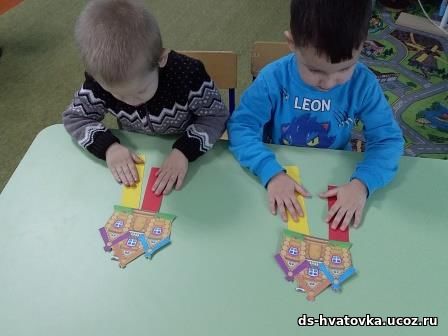 Ответы детей 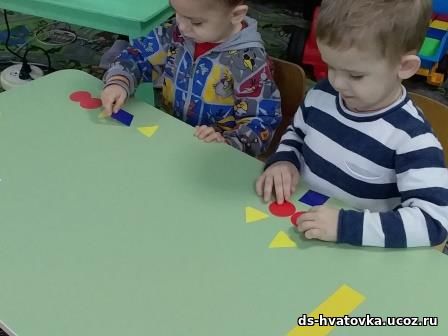 Ответы детей Работа за столами  с раздаточным материалом «Собери бусы» по образцуДети выполняют задание ребята называют цвет. (такие же фигуры появляются на слайде 5,6(Один) (Много)III. Заключительная часть. III. Заключительная часть. Рефлексия Рефлексия -Вот и подошло к концу наше путешествие Скажите, ребята, в какой сказке вы побывали? Понравилась вам сказка? А что вам больше всего понравилось? Что мы делали в сказке? Кому мы помогали? -Вы, молодцы